РЕПУБЛИКА СРБИЈА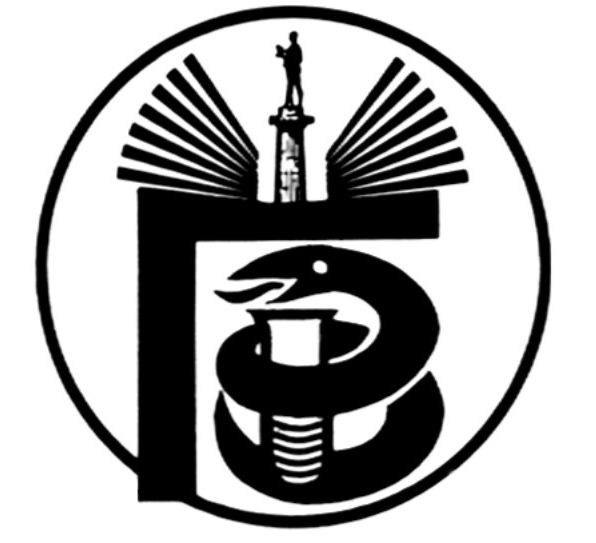 ГРАДСКИ ЗАВОД ЗА ЈАВНО ЗДРАВЉЕ, БЕОГРАД11000 БЕОГРАД, Булевар деспота Стефана 54-аЦентрала: 20 78 600   www.zdravlje.org.rsДиректор – тел: 32 33 976, факс: 32 27 828 email: info@zdravlje.org.rs                                                         Тел:  20 78 631        Факс:  324 12 12       e-mail: dusica.jovanovic@zdravlje.org.rsЖиро рачун: 840 – 627667 – 91Појашњење тендерске документације ВНР 30-III-18/14На питање једног потенцијалног понуђача, шаљемо Вам појашњење:Београд, 27.11.2014.                             КОМИСИЈА ЗА ЈАВНУ НАБАВКУ ВНР 30-III-18/14бр.ПитањеОдговорОбраћамо Вам се због Ваших појашњења тендерске документације јер нам и даље није јасно на којој димензији су отвори на врећама, на ширини или висини?Пошто се врећа стручно пише овакоПЕ врећа 1100x1300x,0.2ПЕ врећа 600x1100x,0.15ПЕ врећа 550x700x,0.11Појашњење:Прва димензија означава отвор по светским стандардимаОтвор је на првој димензијиПоштујемо ми Ваше техничке карактеристике али и даље тврдимо да „није могуће“ направити врећу дебљине фолије 200микрона од ПВГЕ-а. Молимо Вас да нам докажете узорцима које сте користили, а да су биле тих димензија?Техничка спецификација је урађена у складу са чланом 70 ЗЈН, а у члану 76 тачка 1 истог Закона наведено је да „Наручилац одређује додатне услове за учешће у поступку јавне набавке“ а не понуђач.